КАРАР                                                                                  РЕШЕНИЕ13 август 2021й.                                  № 76                   13   августа 2021 г.РЕШЕНИЕО принятии в муниципальную собственность  сельского поселения Биляловский сельсовет муниципального района Баймакский район Республики Башкортостан сетей энергоснабженияСогласно п.4 ч.1 ст. 14, пункта 5 части 1 ст. 50 Федерального закона от 06 октября 2003 г. № 131-ФЗ «Об общих принципах организации местного самоуправления в Российской Федерации», а также с целью упорядочения учета объектов уличного освещения,  РЕШИЛ:Принять в муниципальную собственность сельского поселения Биляловский сельсовет муниципального района Баймакский район Республики Башкортостан существующие сети энергоснабжения, в населенных пунктах сельского поселения Биляловский сельсовет МР Баймакский район РБ, согласно приложению №1;Администрации сельского поселения Биляловский сельсовет муниципального района Баймакский район Республики Башкортостан поставить на  баланс и включить в муниципальную казну Администрации сельского поселения Биляловский сельсовет МР Баймакский район РБ согласно приложению №1;Данное решение вступает в силу с момента подписания. Контроль по исполнению данного решения оставляю за собой.Глава сельского поселения Биляловский сельсовет                                           И.Ш.СаптаровПриложение №1 к решению Совета сельского поселения Биляловский сельсовет муниципального района Баймакский район Республики Башкортостан № 76 от 13 августа 2021г.Безхозяйные объекты электросетевого хозяйстваСведения о приборах учета электрической энергии, установленных на объектах уличного освещения:БАШКОРТОСТАН РЕСПУБЛИКАҺЫ            БАЙМАҠ РАЙОНЫ                         МУНИЦИПАЛЬ РАЙОНЫНЫҢ                           БИЛАЛ АУЫЛ                                           СОВЕТЫ АУЫЛ БИЛӘМӘҺЕ                                                                                        СОВЕТЫ453666, Билал ауылы,                                                   З.Биишева урамы,19                                                              Тел. 8(34751) 4-85-30РЕСПУБЛИКА БАШКОРТОСТАН СОВЕТ СЕЛЬСКОГО ПОСЕЛЕНИЯ БИЛЯЛОВСКИЙ СЕЛЬСОВЕТ МУНИЦИПАЛЬНОГО РАЙОНА БАЙМАКСКИЙ РАЙОН453666,с.Билялово,                                    ул.З.Биишевой,19                                               Тел. 8(34751) 4-85-30№п/пНаименованиеобъектаРайонНаселенный пункПротяженность ВЛ,КЛ0,4кВ,кмТех.Сост-еМощность ТП,кВАТех.Сост-еСтатус объекта1ВЛ-0,4 кв от КТП-1410ф-1 от оп.1-3,-котельнаяф-2 от оп.1-8,-школа,скважинаф-3 от оп.1-4, ФАПф-4 от оп.1-5,-КалибриБаймакскийн.п.Билялово0,40неуд.Безхоз/необслуж.2ВЛ-0,4 кВ от КТП – 1828ф-1 от оп.40.Баймакскийн.п. Уметбаево0,12неудБезхоз/необслуж3ВЛ-0,4 кВ от КТП – 1720ф-2 от оп.4Баймакскийн.п. Уметбаево0,03неудБезхоз/необслуж4ВЛ-0,4 кВ от КТП – 1719	ф-1 от оп.27.Баймакскийн.п. Уметбаево0,06неудБезхоз/необслуж5ВЛ-0,4 кВ от КТП – 1717ф-1 от оп.35,ф-3 от оп.10,11,19.Баймакскийн.п. Уметбаево0,18неудБезхоз/необслуж6ВЛ-0,4 кВ от КТП – 1462ф-1 от оп.13. от оп.18Баймакскийн.п. Кугидель0,06неудБезхоз/необслуж7ВЛ-0,4 кВ от КТП – 1069ф-1 от оп.31.Скважинаф-1  оп.63-65.Баймакскийн.п. Кугидель0,09неудБезхоз/необслуж8ВЛ-0,4 кВ от КТП – 1067ф-1 от оп.№5,от оп.№27, от оп.№35Баймакскийн.п. Семяново0,15неудБезхоз/необслуж9ВЛ-0,4 кВ от КТП – 1721Ф-1 оп. 19-20Баймакскийн.п. Семяново0,05неудБезхоз/необслуж№ п/п№ абонент ТП№ счетчикаТипТок, АНапряжен ие, ВКттКтнКрасчГод проверкиПервичные показания1Например,  ЗТП- 313 ул. Советская72835544ЦЭ6827 М15-50220--12013Ночь День 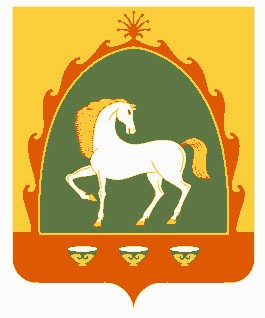 